СодержаниеВведениеОсновная частьБиография Бориса Степановича ЛащилинаТворчество Бориса Степановича ЛащилинаЗаключение Список литературыПриложенияВведениеВ сентябре наш класс принял участие в акции «2014 секунд чтения произведений Бориса Лащилина». Вместе с учителем литературы мы пришли в библиотеку Салтынского ДК. Библиотекарь кратко рассказала нам о том, кто такой Борис Степанович Лащилин. Потом мы все по очереди стали читать его легенды из книги «Батюшка Дон». Мы познакомились с его произведениями: «Как Петр Первый каланчу ставил», «Пристанский городок» и другими. Произведения Бориса Лащилина оказались настолько интересными, что мы решили продолжить знакомство с его творчеством на внеклассных мероприятиях по литературе.Меня так заинтересовало творчество этого писателя-краеведа, что я решил найти подробную информацию о жизненном и творческом пути Бориса Степановича Лащилина. Я поставил перед собой цель: изучить биографию Б. Лащилина, прочитать его легенды и сказания, составить презентацию по творчеству писателя, подготовить рассказ для выступления на внеклассном занятии по литературе. Биография Бориса Степановича ЛащилинаБорис Степанович Лащилин - писатель-историк, фольклорист, краевед, член Союза писателей СССР. Он родился 21 сентября 1906 года на Хопре в станице Михайловской области Войска Донского (сегодня - Волгоградская область). Отец его, казак Степан Митрофанович Лащилин, избирался атаманом станицы Михайловской, был на приеме у царя и за образцовое ведение станичного хозяйства награжден им серебряным кубком. Мать, Лидия Николаевна, было дочерью довольно известного поэта Николая Яковлевича Чулкова, родившегося в селе Борщево Коротоякского района (сегодня - Хохольского) Воронежской губернии в семье священника. В конце 70-х годов ХIХ века за вольнодумство Н. Я. Чулков был сослан из Петербурга в село Новая Чигла Воронежской губернии. Он написал несколько очерков об этом селе, сотрудничал с воронежской газетой "Дон" и вел там поэтический отдел. Среди дальних родственников Лащилина - Дмитрий Менделеев, Александр Блок. В начале 1930-х годов Б. С. Лащилин работал корреспондентом газеты "Известия" и заочно учился в Литературном институте имени А. М. Горького (тогда - институт Академии художеств). Как корреспондент, он приглашался на беседы к Иосифу Сталину. На похоронах жены вождя, Надежды Аллилуевой, от прессы присутствовал единственный корреспондент - Борис Лащилин.Во второй половине 30-х годов Лащилин - корреспондент ТАСС по Сталинградской области. Одновременно он занимался краеведением и собиранием фольклора Придонья и Прихоперья, его изучением и литературной обработкой. Именно поэтому он категорически отказался переселиться в предлагаемые ему города из родной станицы. В 1938 году Б. С. Лащилин как корреспондент ТАСС встречался с М. А. Шолоховым. К этому моменту он собрал уже достаточно большой и интересный краеведческий, исторический и фольклорный материал. Беседа с Шолоховым была долгой. Великий писатель тепло отозвался о работе Лащилина и благословил напутствиями, зная, как сложно было в те годы собирать и сохранять прошлое русского народа, в особенности - казачества. 
Через год Лащилин издал свою первую небольшую книгу историко-краеведческого характера "Станица Михайловская на Хопре", а вскоре  выпустил два сборника казачьих песен и частушек. Как ценную реликвию Лащилин хранил письмо А. Н. Толстого, который весьма положительно высказался о его творчестве и, привлекая к сотрудничеству, просил прислать материалы для публикации. Этим планам помешала война.В 1947 году на подведении итогов Всесоюзного конкурса фольклористов Б. С. Лащилин получил первую премию. Журнал "Советская этнография" при этом отмечал: "Некоторые сказки [Лащилина]... по художественным достоинствам сюжетов и образов могут быть поставлены в ряд лучших произведений мирового фольклора". Не случайно в 1950 году по просьбе Московской консерватории Академия Наук на практику по фольклору направила к Лащилину студентку Александру Пахмутову. Она приняла деятельное участие в работе Донской фольклорной экспедиции под руководством Б. С. Лащилина. В 1950-е годы сборник "Донские сказы и сказки Б. Лащилина" привлек внимание литературной критики. Ряд произведений из этого сборника был использован в академическом труде "Очерки русского народно-поэтического творчества советской эпохи", который выпустило в 1952 году издательство Академии Наук СССР. В довоенное время и в 40-е-60-е годы Б.Лащилин печатался в журнале "Подъем", дружески переписывался с его редактором М. Победовым, взаимное расположение и понимание было у него с Г. Н. Троепольским, с профессорами-фольклористами В. А. Тонковым и С. М. Лазутиным. К изысканиям Лащилина обращался краевед профессор Г. В. Антюхин. В лащилинском архиве хранится переписка с руководителем Русского народного хора К. И. Массалитиновым.В 1980-е годы Б. С. Лащилин много раз приезжал в Воронеж и должен был переселиться на постоянное место жительства к своей жене - Тихомировой Капитолине Ивановне. Но его смерть в 1987 году, трагическая и внезапная, помешала этому. Огромный творческий архив Лащилина был перевезен в Воронеж. Часть богатейшего материала по народному творчеству Придонья и Прихоперья была передана в Государственный музей-заповедник М. А. Шолохова. При жизни Б. С. Лащилиным было издано более 15 книг, небольших по объему. История Прихоперья, его флора и фауна, а также - сказы, сказки, былины, легенды, песни, частушки, пословицы, поговорки, старинные драмы первых народных русских театров, заговоры - вот неполное содержание лащилинских трудов. Книги Лащилина издавались в Ростове-на-Дону, Саратове, Сталинграде - Волгограде, Астрахани. Статьи и материалы об отдельных изысканиях печатались в московских, ленинградских, воронежских, ростовских, саратовских, астраханских и других журналах и альманахах. Очень много газетных публикаций с творчеством Лащилина по разным уголкам России.Перу Лащилина принадлежат воспоминания о друге, большом русском художнике Илье Машкове, который долгое время жил в Борисоглебске. Борис Степанович постоянно подбирал песни и частушки для Воронежского народного хора, ансамбля "Воронежские девчата". Многие из них поются также и хором имени М. Пятницкого.Последние изучения воронежской части архива писателя представляют его как одного из лучших в стране собирателей народных сказов (287 одновариантных сказов) и частушек (за жизнь свою он записал их до 6000). Выдающийся филолог, профессор Воронежского университета А. М. Абрамов, о Лащилине и его многогранной деятельности в области фольклорных изысканий сказал более чем определенно: "Лащилин - это Шолохов в фольклоре". Такую же оценку писателю в публичном выступлении дали и казаки Оренбурга. Творчество Бориса Степановича ЛащилинаТалантливый исследователь народного творчества, Борис Лащилин прославился тем, что не только изучал сказания, песни, частушки, рождённые на его малой родине, но не менее успешно занимался собирательством бесценных поэтических раритетов старины глубокой и не столь отдалённых времён. Обладая тонким художественным вкусом и отменным трудолюбием, Лащилин особенно плодотворно работал в казачьем фольклоре. Ещё в раннем детстве он стал приобщаться к духовным истокам отчего края, цветистому и духовитому, как вешнее разнотравье, народному языку, метафоричности сказовой поэзии, прославлявшей богатырскую мощь и красоту души русского человека. Возможно, эти особенности творчества Лащилина привлекли к нему внимание учёных-филологов Оксфордского университета, которые своим решением внесли имя фольклориста с берегов Хопра в число наиболее известных специалистов, работающих в этой теме.Борис Лащилин был не только талантливым исследователем народного творчества, но и большим знатоком природы родного края. Его пейзажные зарисовки и описания животного мира подкупают удивительной теплотой лесной книги Прихопёрья. Кажется, что писатель лично был знаком с местными барсуками, лисами, дикими кабанами и без всяких затруднений понимал таинственное пение иволги, стрекотание сорок, ритмичную дробь работяги-дятла и других крылатых обитателей заповедных дубрав и сосновых рощ. Но, пожалуй, самой привлекательной особенностью книг Лащилина является его оригинальная авторская самобытность в подаче характеров донских и хопёрских казаков, их смекалки, безоглядной удали, для которых смерть на миру имела особый шик и дерзостьДо своей смерти 20 января 1987 года Б. С. Лащилин издал следующие книги по казачьему фольклору и краеведению: 1. Станица Михайловская на Хопре. — Сталинград, 1939 
2. Народный театр на Дону. — Ростов-на-Дону, 1947. (Совместно с Головачёвым В. Г.) 
3. Донские сказы и сказки. — Сталинград, 1947. (Совместно с Головачёвым В. Г.) 
4. Донские сказы. — Сталинград, 1948 
5. Донские сказы и сказки. — Сталинград, 1951 
6. Народные сатирические сказки. — Сталинград, 1960 
7. Хороша река Хопёр. — Волгоград, 1962 
8. На родных просторах. Записки краеведа. — Волгоград, 1968 
9. Одолень-трава. Легенды, предания, сказки. — Волгоград. 1971 
10. Родное и близкое. Очерки. — Волгоград, 1978 
11. Одолень-трава. Легенды, предания, сказки. — Волгоград, 1980 
12. Это было. Легенды и были. — Волгоград, 1982 Конечно, немалую роль в том, что эти издания увидели свет, сыграла умелая подборка материала. Это сказы о «борцах с царизмом» Емельяне Пугачеве, Кондратии Булавине, о злых и жадных богачах. Характерно, что собирателя и исследователя народной поэзии Б.С. Лащилина интересуют главным образом такие произведения фольклора, в которых нашла воплощение история трудового народа, осевшая в его памяти в виде легенд, сказов, сказок, частушек и уличных народных представлений. Среди собранных Б. Лащилиным сказов особенно интересны «Чебрец» - о том, как помогли донские казаки своему казаку Ивану Бесстрашному избавиться от татарских чар с помощью степной травки – чебреца, «Казачка Агашка» - о подвиге простой казачки во время осады турками города Азова, «Волга и Разин» - о том, как Волга спасла Разина от врагов-бояр… «Не раз она, матушка Волга, - говорится в этом замечательном сказе, - русскому народу и его лучшим сынам в трудное время и в нужде помогала, и крепко она не любила его недругов, не жаловала она их».Сказы, собранные Б. Лащилиным, свидетельствуют не только о богатейшей исторической памяти народа, но и о его глубоком историческом мышлении, - народ умеет извлекать из истории надлежащие уроки, прекрасно понимает, что такое связь времен.По-своему интересны и собранные Б. Лащилиным сказки, до наших дней бытующие среди жителей прихоперских и придонских станиц, хуторов. В отличие от сказов они не привязаны ни к конкретным историческим событиям, ни к именам народных героев. В сказках своеобразно воплотились представления тружеников-земледельцев о добре и зле, о счастье и бездолье, о справедливости и бесчестье. Во многих сказках звучат откровенная издевка над алчностью попов («Хитрый богомаз», «Как бедняк попа угощал»), над глубокой кичливостью атаманов («Казак и атаман», «Скоро-то оно скоро, да на деле-то не вышло бы споро»), над жадностью дворян («Заветный клад») и даже над фальшивым блеском царской персоны («Царская чека»). Каждый, кто прочтет книги Б.С. Лащилина, не просто обогатит свою память живыми представлениями о духовном облике тружеников станиц и хуторов Хопра и Дона, но и проникнется тем самым чувством сыновней любви к родному краю, что живет в этих книгах. А с этой любви начинается в нас то, что зовем мы патриотизмом, без которого немыслимо чувство Родины. Тем и прекрасна деятельность Б.Лащилина, что цель ее – пробуждение и формирование этого высокого и гордого чувства в своих земляках.ЗаключениеТворчество Бориса Лащилина интересно для нас, жителей Урюпинского района, потому что этот писатель является нашим земляком. В своих произведениях Лащилин рассказывает нам о происхождении названий наших хуторов и станиц, повествует предания нашего края, рассказывает о птицах и животных, обитающих в нашей местности. Из книг Бориса Лащилина мы узнаем о жизни казаков, учимся любить свою малую Родину. Дедушка нашей учительницы был лично знаком с писателем-краеведом, общался с ним и даже сфотографировался на память, эта уникальная фотография и сейчас в альбоме учительницы.Я думаю, что творчество Бориса Лащилина должно быть изучено во всех школах Урюпинского района и что материал, собранный мною, поможет более полно представить личность этого фольклориста, которого по праву называют «незабвенным летописцем».Список литературыФИРЮЛИН АНДРЕЙ, донской казак ст. Ярыженской 
«Казарла», Этнический казачий журнал. Ольга ТИХОМИРОВА, Журнал "Подъем", N9, 2005 годИзучение этнокультурного казачьего компонента литературного образования: Методическое пособие/ Сост. Г.М. Вялкова. – Волгоград: Изд-во ВГИПК РО. – 188 с.Приложения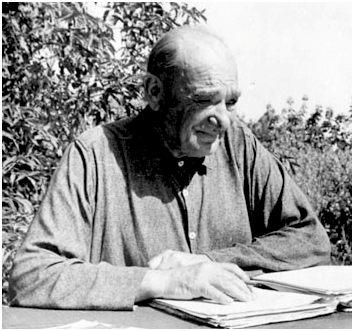 Борис Степанович Лащилин